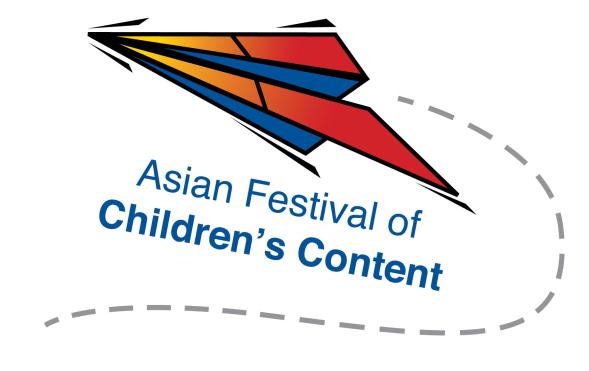 AFCC Media Summit 2014Speed Pitching (Writers) Registration Form3 June 2014 | National Library, Singapore | 4.00pm – 5.30pmTo register for a pitching slot, please fill up this form and send it together with a one paragraph outline of your pitch and a screenshot of your AFCC Ticket to stephanie@bookcouncil.sg.Selected applicants will be contacted via email.Please underline whom you wish to pitch to (maximum three):Stacy WhitmanLinda Tan LingardSayoni BasuFrances PlumptonEdmund WeeDaphne LeeName: Name: Mr/Ms/Mrs/DrAddress:Address:Address:Tel:Mobile:	Fax:Email address:Email address:Email address:Email address:Company/Organisation :Company/Organisation :Company/Organisation :Company/Organisation :Company/Organisation :Designation:Designation:Designation:Designation:Designation: